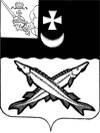   БЕЛОЗЕРСКИЙ  МУНИЦИПАЛЬНЫЙ   РАЙОН  ВОЛОГОДСКОЙ ОБЛАСТИП О С Т А Н О В Л Е Н И ЕГЛАВЫ БЕЛОЗЕРСКОГО МУНИЦИПАЛЬНОГО РАЙОНАОт 02.08.2019 №  92О порядке размещения печатныхпредвыборных агитационных материалов на территории Белозерского муниципального районаВ соответствии со ст.54 Федерального закона от 12 июня 2002 года № 67-ФЗ «Об основных гарантиях избирательных прав на участие в референдуме граждан Российской Федерации», ст. 44 ч.6 закона области от 13 июля 2012 года № 2835-ОЗ «О выборах Губернатора Вологодской области»	 ПОСТАНОВЛЯЮ:1. Определить следующие специальные места для размещения печатных предвыборных агитационных материалов в связи с проведением выборов Президента Российской Федерации на территории избирательных участков Белозерского муниципального района:Муниципальное образование «Город Белозерск»Ильинский избирательный участок № 59- у остановки для ожидания транспорта городского автобусного маршрута по улице Свободы, рядом с домом № 26;- у остановки для ожидания транспорта городского автобусного маршрута по улице Свободы, рядом с домом № 3в.Маэковский избирательный участок № 60- информационный щит у Дома культуры, с. Маэкса, ул. Труда, д. 3.Фрунзенский избирательный участок № 61- у остановки для ожидания транспорта городского автобусного маршрута, рядом с домом № 24 по улице Дзержинского.Школьный избирательный участок № 62- информационный щит по улице 3 Интернационала, у дома № 89;- информационный щит по улице 3 Интернационала, у дома № 55.Спортивный избирательный участок № 63- информационный щит рядом с домом № 29 по улице Ленина.Центральный избирательный участок № 64- информационный щит рядом с домом № 72 на проспекте Советском; - информационный щит по улице Дзержинского рядом с домом № 10.Сельское поселение  АнтушевскоеИзбирательный участок № 65- информационный стенд в с. Антушево, около магазина «Фортуна»;- доска объявлений у здания № 81 (бывший медпункт) в д. Большие Новишки.Избирательный участок № 66- информационный стенд около здания по адресу: с. Бечевинка, ул. Покровская, д.11.Избирательный участок № 73- информационный стенд в помещении Гулинского клуба по адресу: д. Никоновская, ул. Центральная, д.8.- доска объявлений у Гулинского клуба.Избирательный участок № 74- информационный стенд у дома 38 в д. Кукшево.Сельское поселение  АртюшинскоеИзбирательный участок № 67- информационный стенд, расположенный в с. Артюшино, около автобусной остановки;- информационный стенд, расположенный в д. Вертино, около автобусной остановки.Избирательный участок № 68- информационный стенд, расположенный в д. Анашкино, около  автобусной остановки;- информационный стенд, расположенный в д. Карл-Либкнехт в центре деревни, около здания почты;- информационный стенд, расположенный  в д. Остров Сладкий, на здании магазина ФКУ ИК-5.Избирательный участок № 69- информационный стенд (доска объявлений) в п. Визьма.Избирательный участок № 70- информационный стенд  (доска объявлений) в д. Климшин Бор.Избирательный участок № 71- информационный стенд (доска объявлений) в с. Георгиевское.Избирательный участок № 75- информационный стенд в помещении магазина ООО «Бриз» (п. Лаврово,  ул. Сельсоветская, д.5);- информационный стенд в помещении магазина ООО «Бриз» (п. Лаврово,  ул. Больничная, д.1).Избирательный участок № 76- информационный стенд в помещении магазина ООО «Бриз» (п. Белый Ручей, ул. Центральная, д. 8а).Избирательный участок № 79- информационный  стенд  в  здании  МУК «Панинский  культурный  центр» д. Панинская, дом 30. Глушковское сельское поселениеИзбирательный участок № 72- информационный стенд  около административного здания Глушковского сельского поселения: д. Глушково, ул. Молодежная ,д. 35;- информационный стенд на территории  мастерских СХА (колхоза) «Рассвет» в д. Глушково.Куностьское сельское поселениеИзбирательный участок № 77- информационный стенд в помещении почтового отделения, с. Куность, ул. Центральная, д.64;- информационный стенд в помещении магазина «Бриз», с. Куность, ул. Центральная, д.35.Избирательный участок № 78- информационный стенд в помещении магазина ООО «Юникс», п. Нижняя Мондома, ул. Советская, д.16;- информационный стенд в помещении магазина «Бриз», п. Нижняя Мондома, ул. Советская, д.24.Шольское сельское поселениеИзбирательный участок № 80- информационный стенд в зданиях магазина Пригородное СПО, п.Зубово, ул. Набережная, д.12, п. Ивановский, ул. Центральная, д.28;- информационный стенд в здании администрации Шольского сельского поселения, ул. Пушкинская, д.32.Избирательный участок № 81- информационный стенд в здании магазина «Триумф», ул. Космонавтов, д.2.Избирательный участок № 82- информационный стенд в помещениях магазина «Бриз», п. Мегренский, ул. Центральная, д.37 и д.71.2. Настоящее постановление вступает в силу со дня подписания, подлежит официальному опубликованию в районной газете «Белозерье» и размещению на официальном сайте Белозерского муниципального района в информационно-телекоммуникационной сети «Интернет».Глава района:                                                                                  Е.В. Шашкин                                                                                       